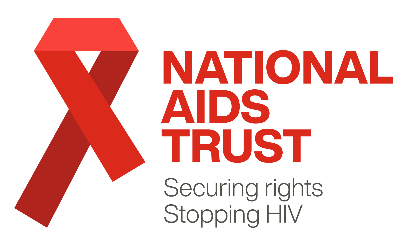 World AIDS Day 2020 Assembly – Speaker’s notesSection 1: Understanding HIVSlide 3: What is World AIDS Day?World AIDS Day is held every year on 1st December to raise awareness about HIV. It is a day to show support for people living with HIV, remember those who have lost their lives because of HIV, and learn the facts and realities of HIV today, in the UK and worldwide.Slide 4: What is HIV?HIV is a virus that attacks the body's immune system. It stands for Human Immunodeficiency Virus (HIV). HIV is not the same as AIDS.AIDS stands for Acquired Immune Deficiency Syndrome and can develop when HIV damages the immune system to such an extent that it can no longer fight off a range of infections it would normally cope with.  Slide 5: How many people are living with HIV globally?A: In 2019, there were around 38 million people living with HIV globally. In some countries, people can struggle to access testing or treatment. Slide 6: How many people are living with HIV in the UK?A: Around 103,800 people are living with HIV in the UK as of 2019.Slide 7: How many people are living with HIV in the UK but don’t know that they have it?A: 1 in 12 people living with HIV in the UK do not know they have it (or about eight per cent).Section 2: Learning the key facts about HIVSlide 8: How HIV is passed onQ: Does anyone know how HIV is passed on to other people?​ ​A: In the UK, the two main routes of getting HIV is by:​1. Having sex without condoms or other form of protection. Other forms of protection include PrEP, a drug a person can take to stop them from getting HIV, and HIV treatment. If a person living with HIV is on effective treatment, they can’t pass HIV on.​2. Sharing needles and injecting equipment ​ ​Anyone can get HIV if they are exposed to HIV via these routes. ​ ​Elsewhere in the world, there is also a risk for pregnant women passing HIV on to their babies, but this doesn’t really happen in the UK because HIV treatment stops this from happening.​ ​These are the only ways HIV can be passed on. There is no risk of passing on HIV through day-to-day contact, touching, kissing or any other way.​​Top tip​Other examples of things you can’t get HIV from include biting, spitting, sharing cutlery, loo seats or sharing tooth brushes.Slide 9: How to prevent HIVQ: What methods can be used to prevent HIV from being passed on?​ ​A: To prevent HIV being passed on, the following methods can be used:​​Condoms: Using condoms when having sex can prevent HIV from being passed on. Condoms have the additional benefit of preventing all other STIs and pregnancy too.​​PEP and PrEP: PEP can be taken 48 hours after possible exposure to HIV, for example, if a person has had unprotected sex. It can be prescribed in sexual health clinics or in hospital. PrEP is a pill that is taken daily to prevent exposure to HIV. It is available on the NHS to those who are most at risk of HIV.​​U=U: U=U means ‘Undetectable = Untransmissible’. When someone living with HIV is on good treatment, the amount of virus in the body is reduced to ‘undetectable’ levels and they can’t pass on HIV to their sexual partners.​​Clean needles and other ways of reducing harms from injecting drug use: Clean needles and other equipment are distributed to people who inject drugs to prevent sharing of needles.​​For more information on U=U, see http://i-base.info/htb/32308​​Top tip​​You might want to mention here where students can access free condoms in your local area (e.g. available from the school nurse, young people’s sexual health clinic, etc.) If you’re not sure, you can find this information at https://www.nhs.uk/service-search/Sexual-health-services-for-young-people/LocationSearch/735​​​Slide 10: Getting tested for HIV People find out if they have HIV by getting tested for it. An HIV test is usually taken by a finger-prick test. You can get an HIV test at your doctor’s or at a sexual health clinic. ​​If you start having sex, it’s important to get tested regularly so you know your status. Do you remember the 1 in 12 people who don’t know they have HIV from the previous slide? This is a problem because if someone has HIV, the longer it’s left untreated the more ill they can become.​​Top tip​You might want to mention here where students can go for an HIV test in your local area. You can find this information at https://www.nhs.uk/Service-Search/HIV-testing/LocationSearch/418Slide 11: HIV treatmentIt’s important that people diagnosed with HIV get treated for it. Although we don’t have a cure for HIV yet, treatment is so good that most people living with HIV only need to take one pill a day, and they can expect to live a long and healthy life if they’re diagnosed in good time. All the people in this picture are living with HIV – and they look pretty happy and healthy don’t they?​​As I’ve already mentioned, the other benefit of treatment is that it suppresses HIV so that the person so they can’t pass it on to their sexual partners. 96% of people living with HIV who are on treatment in the UK can’t pass it on. Section 3: Living with HIVSlide 12: Living with HIVAlthough we now have great treatment and people living with HIV can live long and healthy lives, they still experience HIV stigma. ​​When people living with HIV are judged and treated badly because of prejudice and assumptions about HIV, we call this ‘HIV stigma’.​​Stigma persists because many people don’t understand the reality of HIV and are scared of it.​​But people living with HIV deserve our respect and dignity, just like anyone else. ​​Slide 13: Living with HIVNOTE FOR SPEAKER: this 5-minute video sees three people living with HIV in the UK tell their story. ​It is important to show the human side of people living with HIV to challenge perceptions around the condition.Slide 14: Living with HIVPeople living with HIV are often concerned about other’s responses to hearing about their HIV status. In 2018, 1 in 8 people living with HIV said they had not shared their HIV status with anyone other than healthcare professionals. While some simply may not feel the need to talk to others about HIV, for others this could contribute to significant loneliness and isolation, especially if it is a barrier to forming relationships with others. 1 in 5 people living with HIV said that they needed help with loneliness and isolation in the past year.Even in the NHS, HIV stigma still exists. One in 3 people living with HIV have been worried that they would be treated differently to other patients. One in 10 people living with HIV in the UK have been refused healthcare or delayed a treatment because of their HIV status. Section 4: What can you do?Slide 15: What can you do?We can all do our bit to tackle HIV stigma and support people living with HIV.​ ​#RocktheRibbon​The 2020 World AIDS Day campaign is ‘Rock the Ribbon’. We are encouraging everybody to wear their red ribbon with pride, show support for people living with HIV and help us end HIV in the UK for good by getting HIV transmissions to zero and fighting stigma.​ ​Top tip​If you order ribbons from us in advance, you could ask students if they would like to purchase a ribbon as they leave the assembly or during their lunch break. You can order red ribbons for free here.​ ​Challenge HIV stigma​You can also challenge HIV stigma with the key facts you’ve learned today. If you hear someone saying stigmatising things about HIV, challenge them yourselves or tell an adult. Tell your friends and parents about this assembly and what you have learned. You can learn more HIV facts at www.nat.org.uk​ ​Treat people living with HIV with respect​If someone tells you they have HIV, don’t tell anyone else without their permission. Be supportive, respect their confidentiality and treat them like you would treat anyone else.​ ​Organise a fundraiser for an HIV organisation​Organise an event at your school or in your community to raise much-needed funds for HIV organisations in your local area or national organisations like NAT. We’ve got a list of great ideas for fundraising events at http://www.worldaidsday.org/fundraising See www.worldaidsday.org for more information.​Slide 14: SummaryThese are the key messages we would like students to take away from this assembly.HIV is a virus that attacks the body’s immune system. It is not the same as AIDS. With effective medication, people living with HIV can’t pass on the virus and can live as long as anyone else. HIV stigma can make life difficult for people living with HIV.You can support World AIDS day by wearing a red ribbon, keeping yourself and others informed about HIV and treating people living with HIV with respect.Remember: There may be pupils at your school living with HIV through vertical transmission or who have a family member living with HIV. Please treat the topics covered in the assembly sensitively. There is further information on how to handle teaching about HIV in the FAQs section of our schools pack - https://www.nat.org.uk/teachers-resources For more information about the work of National AIDS Trust please visit our website or email info@nat.org.uk with your enquiries.Feedback: Thank you for choosing to use National AIDS Trust’s World AIDS Day assembly – we would greatly appreciate any feedback you are able to give via our quick online survey or by emailing info@nat.org.uk. Did your school use the assembly? Let us know via your school’s twitter account by mentioning @NAT_AIDS_Trust HIV in the UK National AIDS Trust is the UK’s HIV rights charity. Each year we produce a new school assembly for World AIDS Day which aims to inform young people about HIV. This year’s assembly covers key facts about HIV, what it’s like to live with HIV in the UK and how students can get involved this World AIDS Day.These speaker notes are also included in the ‘Notes’ section of the Powerpoint which is also available to download on our website.We have also produced a schools pack that can be used alongside the assembly, which will allow you to explore some of the topics raised in the assembly in more depth. Packed with teaching guidance, lesson plans and classroom materials, the pack provides you with all you need to teach about HIV for key stages 3 and 4. And it’s completely free to download from https://www.nat.org.uk/teachers-resources.For more information on HIV and suggested fundraising activities for your pupils please visit www.nat.org.uk and www.worldaidsday.org.Assembly Learning outcomes:To understand the history of the HIV epidemicTo learn key facts about HIV and challenge misinformationTo recognise the impact of stigma on people living with HIV in the UKTo take action this World AIDS Day to end stigma and discrimination against people living with HIV.Age GroupThis assembly is appropriate for key stage 3-4 pupils (aged 11-16).What you will needProjector and laptop or shared screen and conferencing facilitiesNational AIDS Trust 2020 assembly slidesSpeaker’s notesThe aim of slides 3-7 are to give a brief introduction to World AIDS Day and HIV. If you have time you may wish to make the presentation more interactive by asking students the questions in the headings (What is World AIDS Day? What is HIV? How many people are living with HIV?) before revealing the answers on the slides.Speaker’s notesThe aims of slides 6-9 are to make pupils aware of key facts about HIV which may challenge their own assumptions. There are a lot of people who are uninformed about HIV and believing the wrong information can contribute to stigma and discrimination – which are key issues relating to HIV today.Speaker’s notesSlides 12-14 give students an insight into the impact that HIV stigma has on people living with HIV. The statistics provided on slide 12 are from the Positive Voices survey, conducted by Public Health England with 4000 people living with HIV from across the UK.Speaker’s notesNAT’s World AIDS Day campaign for 2020 is ‘Rock the Ribbon’ and we want to give young people the opportunity to contribute to reducing HIV stigma whilst wearing their ribbon or red clothing with pride. We hope you will actively encourage pupils to do more to understand HIV, raise awareness and raise money for World AIDS Day. ADDITIONAL RESOURCESWe have also produced a timeline of HIV that can be used alongside the assembly, which will help pupils better understand the development of the HIV epidemic and be aware of key milestones over the past decades. You may want to print and display the timeline at your school for World AIDS Day or encourage form tutors to go through the timeline during a PSHE lesson, for example.  You can also download our World AIDS Day 2020 and Key HIV Facts posters (easy read version available) from the World AIDS Day website for displaying in your classroom.